ROOT CAUSE ANALYSIS Resources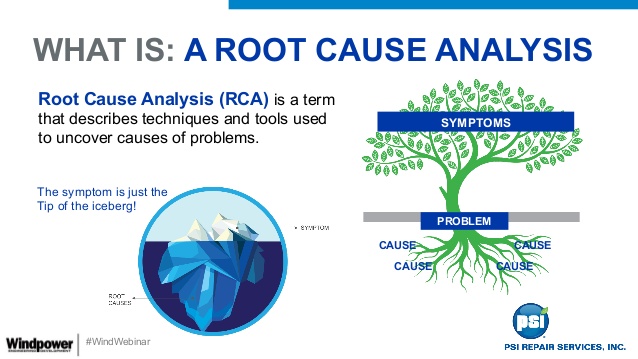 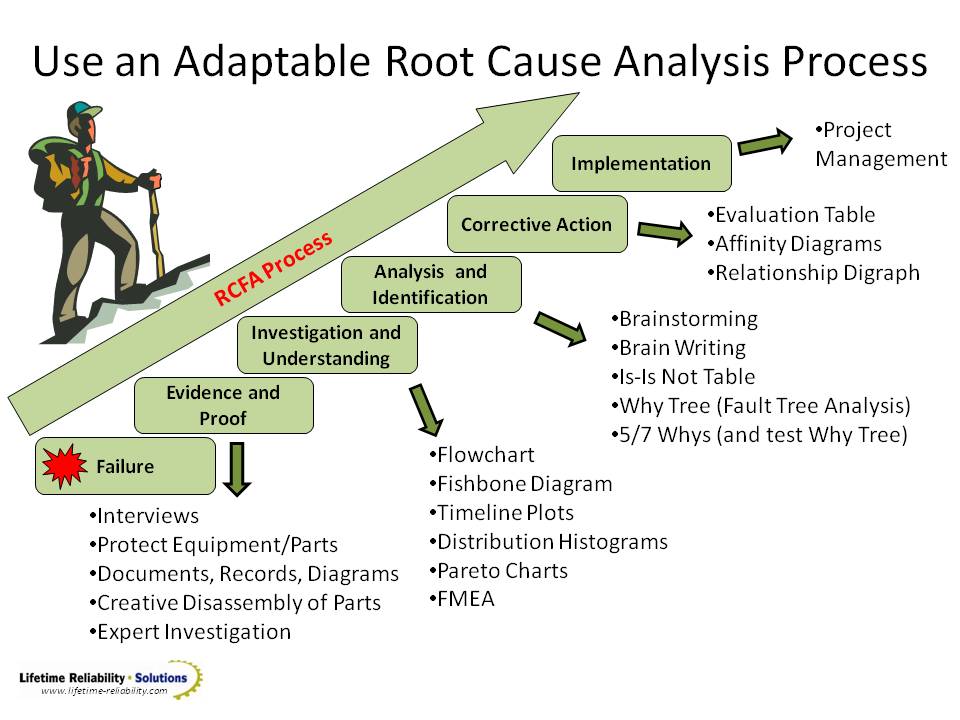 Fishbone Diagram Example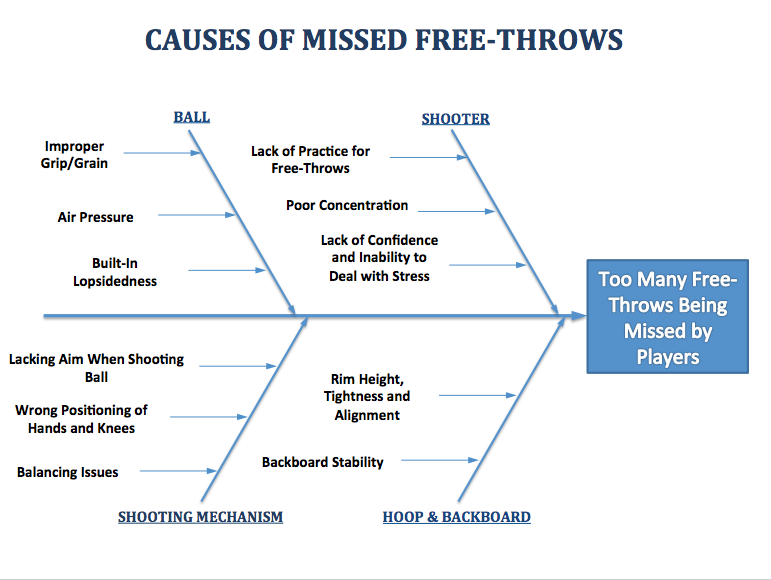 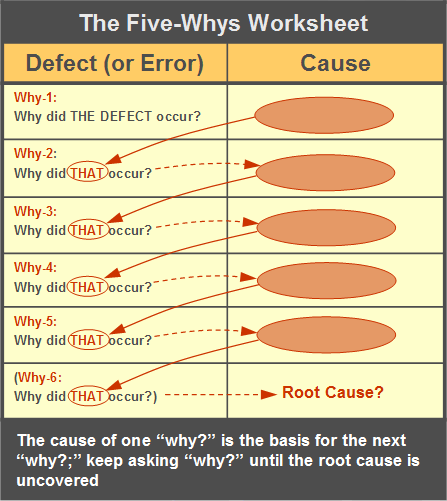 Root Cause Analysis Checklist ExampleProblem/Concern Statement*Why?  Why? Why? Why? Why? Root Causes1.2.3.…ask the following: If you removed this root cause, would this event or problem have been prevented?Problem StatementPotential CausesThis is something we can affect.This is a root cause and not a contributing cause.We have the data we need to inform planning.If we need data, where can we get it?Multiple data sources reveal there is a breakdown in the use of data to help guide decisions at both the school and district level.We lack the communication in clearly articulating the roles and responsibilities around data and decision making.YesYesYesMultiple data sources reveal there is a breakdown in the use of data to help guide decisions at both the school and district level.We are constantly starting over every 2 – 3 years with leadership decisions.YesYesYesProblem StatementPotential CausesThis is something we can affect.This is a root cause and not a contributing cause.We have the data we need to inform planning.If we need data, where can we get it?There is a lack of communication between the district leadership team, the school leadership team, and the instructional leadership team.The past is driving the present.YesYesYesThere is a lack of communication between the district leadership team, the school leadership team, and the instructional leadership team.There is a high turnover in administration.YesYesYesThere is a lack of communication between the district leadership team, the school leadership team, and the instructional leadership team.There is a lack of communication between the district leadership team, the school leadership team, and the instructional leadership team.There is a lack of communication between the district leadership team, the school leadership team, and the instructional leadership team.Problem StatementPotential CausesThis is something we can affect.This is a root cause and not a contributing cause.We have the data we need to inform planning.If we need data, where can we get it?Three out of four of the reporting schools have “low” parental involvement in being active in their child’s learning.Parents don’t have the educational background to gain knowledge or bring knowledge to help their students.YesYesNo We might need site-based data (.e.g. change registration form).Three out of four of the reporting schools have “low” parental involvement in being active in their child’s learning.Parents lack the resources to be physically and visibly involved.YesYesNoCompile all resources (e.g., social worker may have resources that are not available to all staff or students).Three out of four of the reporting schools have “low” parental involvement in being active in their child’s learning.All stakeholders lack concern and respect for the profession.YesYesNoConsider a survey or personal interview of teachers.Three out of four of the reporting schools have “low” parental involvement in being active in their child’s learning.The realities of generational and societal life stressors of home and community prevent them from being involved.YesYesNoConsider reviewing current demographic data (e.g. undocumented parents, home foreclosures, transient) population, homeless, etc.).Three out of four of the reporting schools have “low” parental involvement in being active in their child’s learning.Poor communication among all stakeholders leads to a lack of confidence.YesYesYes (e.g., website not current, messages sent in English and Spanish).Poor communication among all stakeholders leads to a lack of confidence.